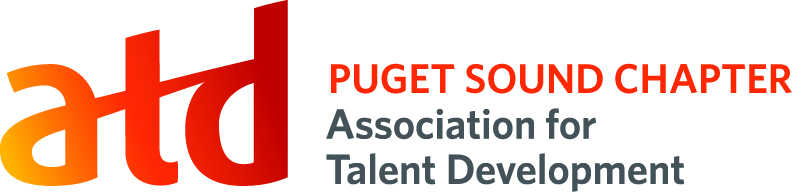 Position Title:  Conference Manager       Description: Deliver an exceptional, profitable Puget Sound chapter conference through logistics planning, marketing, budget, volunteer recruiting and contract review. Time Commitment:	10 hours per month for first 6 months of term20-30 hours per month for 6 months leading up to ConferenceKey Competencies:	Event Management, Communication, CollaborationPrimary Responsibilities:Manage the overall conference including, but not limited to, facility and vendor selection/management, presenter selection/ management creation of production schedule and on-site coordinationDevelops and manages conference budget, letters of agreement,  and contractsRecruit and secure a Core Conference Committee of 4 to 5 peopleEstablish and obtain Board approval for Conference budgetCreates a conference timeline to ensure all tasks are completed Assumes the role of any conference committee member that can no longer fulfill their commitmentAdditional duties as outlined by Conference checklists and other supporting materials   Work collaboratively with the Conference Committee to accomplish the following tasks:Secure location for annual conference at least 9 months in advance, selecting a date that does not conflict with ATD’s National conference or other local organizations major events (SHRM, ATD’s Cascadia Chapter, PNODN, Seattle-based conferences)Determine deadline for speaker RFP’s and mechanism for scoring applicationsSelect conference session speakers/ presenters, including keynote(s), at least 12 weeks in advance of conference date, ensuring topics selected are mapped to ATD competencies Design marketing materials and communication plan in coordination with Director of CommunicationsProcures conference funds through gifts, exhibitors,  sponsorships and grantsEnsure social media channels are actively promoting conference  Success Measures:Conference attendance is same or better as previous yearAchieve goal net profit from conference or at minimum break even (if approved by Board)Conference date is advertised 15 weeks in advanceTrack all expenses and submit receipts for reimbursement within 30 days of purchaseConference evaluation summaries are sent to Director of Programs & Special EventsWorks collaboratively with others, including Board members and volunteersPrivileges: Additional Expectations:Free attendance at annual Conference Member of ATD Puget Sound chapter for termVisibility in a high-profile Board positionPosition listed on your resume and LinkedIn profile Opportunity to connect with ATDps membersPotential for career path into future Board positionsAttend 2 to 3 Board meetings to provide updatesProvide updates on budget numbers Meet success measures listed above Advise Director of Special Events of trends seen inevaluations to inform future strategyAttend conference